Master trust authorisationSystems and processes questionnaireOctober 2018	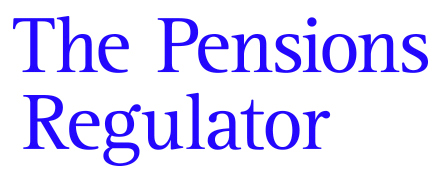 IntroductionThe Occupational Pension Scheme (Master Trust) Regulations 2018 (the Regulations) set out the matters we must take into account when deciding whether we are satisfied that the systems and processes used in running a master trust scheme are sufficient to ensure that the scheme is run effectively. Our Code of Practice no.15: Authorisation and supervision of master trusts (the code) sets out further information on the manner and form of evidence you should submit.This questionnaire provides a framework for you to use to demonstrate how your master trust meets the requirements outlined in the code. Our Guide to completing the systems and processes questionnaire will provide you with further information on the evidence you should provide for each requirement. Please address all parts of the requirements.Your answers should include a clear narrative with clearly sign-posted, relevant evidence. The evidence you provide will need to demonstrate whether a system, process or governance function: existshow it works, and how it is reviewed and monitored to ensure it is effective over time.  Where we do not require evidence of ongoing monitoring, we have indicated this.You do not need to provide a full version of every document submitted as supporting evidence against systems and processes requirements, unless it is a mandatory document (for example the chair’s statement) or it is essential to demonstrate how you meet a certain requirement. If you provide a full document, you should clearly identify the relevant part of it (page/paragraph/section) in the ‘evidence’ boxes below. For certain requirements, we would like to see evidence that independent external assessment has been carried out. Where we expect to see this, we have marked it in the questionnaire as ‘IXA’, against the requirement. For each of these, we have provided a table against each requirement in which you can set out the specific control objective you are submitting as evidence and a text box where you can explain in narrative how that objective supports your scheme’s compliance with the specific requirement.Scheme detailsFunctionality and maintenance of IT systemsAdministration system paymentsConfirm that the system functionality exists(Insert narrative here – there is no word limit)Explain how the IT system’s functionality or process works(Insert narrative here – there is no word limit)Explain how it is reviewed and monitored to ensure it is effective over time(Insert narrative here – there is no word limit)We would like to see evidence of independent external assessment against this requirement. Please complete the table below.Confirm that the system functionality exists(Insert narrative here – there is no word limit)Explain how the IT system’s functionality or process works(Insert narrative here – there is no word limit)Explain how it is reviewed and monitored to ensure it is effective over time(Insert narrative here – there is no word limit)Confirm that the system functionality exists(Insert narrative here – there is no word limit)Explain how the IT system’s functionality or process works(Insert narrative here – there is no word limit)Explain how it is reviewed and monitored to ensure it is effective over time(Insert narrative here – there is no word limit)1c, IXA continued...
We would like to see evidence of independent external assessment against this requirement. Please complete the table below.Administration system recordsConfirm that the system functionality exists(Insert narrative here – there is no word limit)Explain how the IT system’s functionality or process works(Insert narrative here – there is no word limit)Explain how it is reviewed and monitored to ensure it is effective over time(Insert narrative here – there is no word limit)2a, IXA continued...
We would like to see evidence of independent external assessment against this requirement. Please complete the table below.Confirm that the system functionality exists(Insert narrative here – there is no word limit)Explain how the IT system’s functionality or process works(Insert narrative here – there is no word limit)Explain how it is reviewed and monitored to ensure it is effective over time(Insert narrative here – there is no word limit)2b, IXA continued...
We would like to see evidence of independent external assessment against this requirement. Please complete the table below.Administration system transactions6Confirm that the system functionality exists(Insert narrative here – there is no word limit)Explain how the IT system’s functionality or process works(Insert narrative here – there is no word limit)Explain how it is reviewed and monitored to ensure it is effective over time(Insert narrative here – there is no word limit)6 Paragraph 1 of Schedule 4 to the Regulations7 Paragraph 1(a) of Schedule 4 to the Regulations 3a, IXA continued...
We would like to see evidence of independent external assessment against this requirement. Please complete the table below.Confirm that the system functionality exists(Insert narrative here – there is no word limit)Explain how the IT system’s functionality or process works(Insert narrative here – there is no word limit)Explain how it is reviewed and monitored to ensure it is effective over time(Insert narrative here – there is no word limit)3b, IXA continued...
We would like to see evidence of independent external assessment against this requirement. Please complete the table below.Confirm that the system functionality exists(Insert narrative here – there is no word limit)Explain how the IT system’s functionality or process works(Insert narrative here – there is no word limit)Explain how it is reviewed and monitored to ensure it is effective over time(Insert narrative here – there is no word limit)3c, IXA continued...
We would like to see evidence of independent external assessment against this requirement. Please complete the table below.Confirm that the system functionality exists(Insert narrative here – there is no word limit)Explain how the IT system’s functionality or process works(Insert narrative here – there is no word limit)Explain how it is reviewed and monitored to ensure it is effective over time(Insert narrative here – there is no word limit)Confirm that the system functionality exists(Insert narrative here – there is no word limit)Explain how the IT system’s functionality or process works(Insert narrative here – there is no word limit)Explain how it is reviewed and monitored to ensure it is effective over time(Insert narrative here – there is no word limit)Planning for change8Confirm that the system functionality exists(Insert narrative here – there is no word limit)Explain how the IT system’s functionality or process works(Insert narrative here – there is no word limit)Explain how it is reviewed and monitored to ensure it is effective over time(Insert narrative here – there is no word limit)Confirm that the system functionality exists(Insert narrative here – there is no word limit)Explain how the IT system’s functionality or process works(Insert narrative here – there is no word limit)Explain how it is reviewed and monitored to ensure it is effective over time(Insert narrative here – there is no word limit)8 Paragraph 3 of Schedule 4 to the Regulations4b, IXA continued...
We would like to see evidence of independent external assessment against this requirement. Please complete the table below.Confirm that the system functionality exists(Insert narrative here – there is no word limit)Explain how the IT system’s functionality or process works(Insert narrative here – there is no word limit)Explain how it is reviewed and monitored to ensure it is effective over time(Insert narrative here – there is no word limit)4c, IXA continued...
We would like to see evidence of independent external assessment against this requirement. Please complete the table below.Confirm that the system functionality exists(Insert narrative here – there is no word limit)Explain how the IT system’s functionality or process works(Insert narrative here – there is no word limit)Explain how it is reviewed and monitored to ensure it is effective over time(Insert narrative here – there is no word limit)4d, IXA continued...
We would like to see evidence of independent external assessment against this requirement. Please complete the table below.Confirm that the system functionality exists(Insert narrative here – there is no word limit)Explain how the IT system’s functionality or process works(Insert narrative here – there is no word limit)Explain how it is reviewed and monitored to ensure it is effective over time(Insert narrative here – there is no word limit)4e, IXA continued...
We would like to see evidence of independent external assessment against this requirement. Please complete the table below.Confirm that the system functionality exists(Insert narrative here – there is no word limit)Explain how the IT system’s functionality or process works(Insert narrative here – there is no word limit)Explain how it is reviewed and monitored to ensure it is effective over time(Insert narrative here – there is no word limit)Confirm that the system functionality exists(Insert narrative here – there is no word limit)Explain how the IT system’s functionality or process works(Insert narrative here – there is no word limit)Explain how it is reviewed and monitored to ensure it is effective over time(Insert narrative here – there is no word limit)Protecting data9Confirm that the system functionality exists(Insert narrative here – there is no word limit)Explain how the IT system’s functionality or process works(Insert narrative here – there is no word limit)Explain how it is reviewed and monitored to ensure it is effective over time(Insert narrative here – there is no word limit)9 Paragraphs 2 and 8 of Schedule 4 to the RegulationsConfirm that the system functionality exists(Insert narrative here – there is no word limit)Explain how the IT system’s functionality or process works(Insert narrative here – there is no word limit)Explain how it is reviewed and monitored to ensure it is effective over time(Insert narrative here – there is no word limit)Confirm that the system functionality exists(Insert narrative here – there is no word limit)Explain how the IT system’s functionality or process works(Insert narrative here – there is no word limit)Explain how it is reviewed and monitored to ensure it is effective over time(Insert narrative here – there is no word limit)Confirm that the system functionality exists(Insert narrative here – there is no word limit)Explain how the IT system’s functionality or process works(Insert narrative here – there is no word limit)Explain how it is reviewed and monitored to ensure it is effective over time(Insert narrative here – there is no word limit)Confirm that the system functionality exists(Insert narrative here – there is no word limit)Explain how the IT system’s functionality or process works(Insert narrative here – there is no word limit)Explain how it is reviewed and monitored to ensure it is effective over time(Insert narrative here – there is no word limit)5e, IXA continued...
We would like to see evidence of independent external assessment against this requirement. Please complete the table below.Processes and how they are governedReconciliationsConfirm that the system functionality exists(Insert narrative here – there is no word limit)Explain how the IT system’s functionality or process works(Insert narrative here – there is no word limit)Explain how it is reviewed and monitored to ensure it is effective over time(Insert narrative here – there is no word limit)We would like to see evidence of independent external assessment against this requirement. Please complete the table below.Confirm that the system functionality exists(Insert narrative here – there is no word limit)Explain how the IT system’s functionality or process works(Insert narrative here – there is no word limit)Explain how it is reviewed and monitored to ensure it is effective over time(Insert narrative here – there is no word limit)We would like to see evidence of independent external assessment against this requirement. Please complete the table below.Confirm that the system functionality exists(Insert narrative here – there is no word limit)Explain how the IT system’s functionality or process works(Insert narrative here – there is no word limit)Explain how it is reviewed and monitored to ensure it is effective over time(Insert narrative here – there is no word limit)Record-keeping10Confirm that the system functionality exists(Insert narrative here – there is no word limit)Explain how the IT system’s functionality or process works(Insert narrative here – there is no word limit)Explain how it is reviewed and monitored to ensure it is effective over time(Insert narrative here – there is no word limit)We would like to see evidence of independent external assessment against this requirement. Please complete the table below.10  Paragraphs 4 and 10 of Schedule 4 to the RegulationsConfirm that the system functionality exists(Insert narrative here – there is no word limit)Explain how the IT system’s functionality or process works(Insert narrative here – there is no word limit)Explain how it is reviewed and monitored to ensure it is effective over time(Insert narrative here – there is no word limit)We would like to see evidence of independent external assessment against this requirement. Please complete the table below.Confirm that the system functionality exists(Insert narrative here – there is no word limit)Explain how the IT system’s functionality or process works(Insert narrative here – there is no word limit)Explain how it is reviewed and monitored to ensure it is effective over time(Insert narrative here – there is no word limit)We would like to see evidence of independent external assessment against this requirement. Please complete the table below.Maintaining contributions11Confirm that the system functionality exists(Insert narrative here – there is no word limit)Explain how the IT system’s functionality or process works(Insert narrative here – there is no word limit)Explain how it is reviewed and monitored to ensure it is effective over time(Insert narrative here – there is no word limit)Confirm that the system functionality exists(Insert narrative here – there is no word limit)Explain how the IT system’s functionality or process works(Insert narrative here – there is no word limit)Explain how it is reviewed and monitored to ensure it is effective over time(Insert narrative here – there is no word limit)11 Paragraphs 1 and 4 of Schedule 4 to the RegulationsConfirm that the system functionality exists(Insert narrative here – there is no word limit)Explain how the IT system’s functionality or process works(Insert narrative here – there is no word limit)Confirm that the system functionality exists(Insert narrative here – there is no word limit)Explain how the IT system’s functionality or process works(Insert narrative here – there is no word limit)Explain how it is reviewed and monitored to ensure it is effective over time(Insert narrative here – there is no word limit)Confirm that the system functionality exists(Insert narrative here – there is no word limit)Explain how the IT system’s functionality or process works(Insert narrative here – there is no word limit)Explain how it is reviewed and monitored to ensure it is effective over time(Insert narrative here – there is no word limit)Trustee recruitment and standards12Confirm that the system functionality exists(Insert narrative here – there is no word limit)Explain how the IT system’s functionality or process works(Insert narrative here – there is no word limit)12 Paragraph 5 of Schedule 4 to the RegulationsConfirm that the system functionality exists(Insert narrative here – there is no word limit)Explain how the IT system’s functionality or process works(Insert narrative here – there is no word limit)Confirm that the system functionality exists(Insert narrative here – there is no word limit)Explain how the IT system’s functionality or process works(Insert narrative here – there is no word limit)Confirm that the system functionality exists(Insert narrative here – there is no word limit)Explain how the IT system’s functionality or process works(Insert narrative here – there is no word limit)Confirm that the system functionality exists(Insert narrative here – there is no word limit)Explain how the IT system’s functionality or process works(Insert narrative here – there is no word limit)Explain how it is reviewed and monitored to ensure it is effective over time(Insert narrative here – there is no word limit)Confirm that the system functionality exists(Insert narrative here – there is no word limit)Explain how the IT system’s functionality or process works(Insert narrative here – there is no word limit)Trustee governance13Confirm that the system functionality exists(Insert narrative here – there is no word limit)Explain how the IT system’s functionality or process works(Insert narrative here – there is no word limit)13 Paragraphs 5 and 9 of Schedule 4 to the RegulationsConfirm that the system functionality exists(Insert narrative here – there is no word limit)Explain how the IT system’s functionality or process works(Insert narrative here – there is no word limit)Confirm that the system functionality exists(Insert narrative here – there is no word limit)Explain how the IT system’s functionality or process works(Insert narrative here – there is no word limit)Confirm that the system functionality exists(Insert narrative here – there is no word limit)Explain how the IT system’s functionality or process works(Insert narrative here – there is no word limit)Confirm that the system functionality exists(Insert narrative here – there is no word limit)Explain how the IT system’s functionality or process works(Insert narrative here – there is no word limit)Confirm that the system functionality exists(Insert narrative here – there is no word limit)Explain how the IT system’s functionality or process works(Insert narrative here – there is no word limit)Confirm that the system functionality exists(Insert narrative here – there is no word limit)Explain how the IT system’s functionality or process works(Insert narrative here – there is no word limit)Confirm that the system functionality exists(Insert narrative here – there is no word limit)Explain how the IT system’s functionality or process works(Insert narrative here – there is no word limit)Confirm that the system functionality exists(Insert narrative here – there is no word limit)Explain how the IT system’s functionality or process works(Insert narrative here – there is no word limit)Explain how it is reviewed and monitored to ensure it is effective over time(Insert narrative here – there is no word limit)14 Section 70, Pensions Act 2004. Also see Code of Practice no: 1Managing service providers15Confirm that the system functionality exists(Insert narrative here – there is no word limit)Explain how the IT system’s functionality or process works(Insert narrative here – there is no word limit)Explain how it is reviewed and monitored to ensure it is effective over time(Insert narrative here – there is no word limit)Confirm that the system functionality exists(Insert narrative here – there is no word limit)Explain how the IT system’s functionality or process works(Insert narrative here – there is no word limit)Explain how it is reviewed and monitored to ensure it is effective over time(Insert narrative here – there is no word limit)15 Paragraph 6 of Schedule 4 to the RegulationsConfirm that the system functionality exists(Insert narrative here – there is no word limit)Explain how the IT system’s functionality or process works(Insert narrative here – there is no word limit)Explain how it is reviewed and monitored to ensure it is effective over time(Insert narrative here – there is no word limit)Confirm that the system functionality exists(Insert narrative here – there is no word limit)Explain how the IT system’s functionality or process works(Insert narrative here – there is no word limit)Explain how it is reviewed and monitored to ensure it is effective over time(Insert narrative here – there is no word limit)Confirm that the system functionality exists(Insert narrative here – there is no word limit)Explain how the IT system’s functionality or process works(Insert narrative here – there is no word limit)Explain how it is reviewed and monitored to ensure it is effective over time(Insert narrative here – there is no word limit)Confirm that the system functionality exists(Insert narrative here – there is no word limit)Explain how the IT system’s functionality or process works(Insert narrative here – there is no word limit)Confirm that the system functionality exists(Insert narrative here – there is no word limit)Explain how the IT system’s functionality or process works(Insert narrative here – there is no word limit)Explain how it is reviewed and monitored to ensure it is effective over time(Insert narrative here – there is no word limit)Confirm that the system functionality exists(Insert narrative here – there is no word limit)Explain how the IT system’s functionality or process works(Insert narrative here – there is no word limit)Risk management16Confirm that the system functionality exists(Insert narrative here – there is no word limit)Explain how the IT system’s functionality or process works(Insert narrative here – there is no word limit)Explain how it is reviewed and monitored to ensure it is effective over time(Insert narrative here – there is no word limit)Confirm that the system functionality exists(Insert narrative here – there is no word limit)Explain how the IT system’s functionality or process works(Insert narrative here – there is no word limit)Explain how it is reviewed and monitored to ensure it is effective over time(Insert narrative here – there is no word limit)16 Paragraph 7 of Schedule 4 to the RegulationsConfirm that the system functionality exists(Insert narrative here – there is no word limit)Explain how the IT system’s functionality or process works(Insert narrative here – there is no word limit)Explain how it is reviewed and monitored to ensure it is effective over time(Insert narrative here – there is no word limit)Confirm that the system functionality exists(Insert narrative here – there is no word limit)Explain how the IT system’s functionality or process works(Insert narrative here – there is no word limit)Explain how it is reviewed and monitored to ensure it is effective over time(Insert narrative here – there is no word limit)Confirm that the system functionality exists(Insert narrative here – there is no word limit)Explain how the IT system’s functionality or process works(Insert narrative here – there is no word limit)Explain how it is reviewed and monitored to ensure it is effective over time(Insert narrative here – there is no word limit)Risk registerConfirm that the system functionality exists(Insert narrative here – there is no word limit)Explain how the IT system’s functionality or process works(Insert narrative here – there is no word limit)Explain how it is reviewed and monitored to ensure it is effective over time(Insert narrative here – there is no word limit)Confirm that the system functionality exists(Insert narrative here – there is no word limit)Explain how the IT system’s functionality or process works(Insert narrative here – there is no word limit)Explain how it is reviewed and monitored to ensure it is effective over time(Insert narrative here – there is no word limit)Confirm that the system functionality exists(Insert narrative here – there is no word limit)Explain how the IT system’s functionality or process works(Insert narrative here – there is no word limit)Explain how it is reviewed and monitored to ensure it is effective over time(Insert narrative here – there is no word limit)Planning resources effectively17Confirm that the system functionality exists(Insert narrative here – there is no word limit)Explain how the IT system’s functionality or process works(Insert narrative here – there is no word limit)Explain how it is reviewed and monitored to ensure it is effective over time(Insert narrative here – there is no word limit)Confirm that the system functionality exists(Insert narrative here – there is no word limit)Explain how the IT system’s functionality or process works(Insert narrative here – there is no word limit)Explain how it is reviewed and monitored to ensure it is effective over time(Insert narrative here – there is no word limit)17 Paragraphs 1, 4, 9 and 10 of Schedule 4 to the RegulationsConfirm that the system functionality exists(Insert narrative here – there is no word limit)Explain how the IT system’s functionality or process works(Insert narrative here – there is no word limit)Explain how it is reviewed and monitored to ensure it is effective over time(Insert narrative here – there is no word limit)Confirm that the system functionality exists(Insert narrative here – there is no word limit)Explain how the IT system’s functionality or process works(Insert narrative here – there is no word limit)Explain how it is reviewed and monitored to ensure it is effective over time(Insert narrative here – there is no word limit)Communicating with members18Confirm that the system functionality exists(Insert narrative here – there is no word limit)Explain how the IT system’s functionality or process works(Insert narrative here – there is no word limit)Explain how it is reviewed and monitored to ensure it is effective over time(Insert narrative here – there is no word limit)Confirm that the system functionality exists(Insert narrative here – there is no word limit)Explain how the IT system’s functionality or process works(Insert narrative here – there is no word limit)18 Paragraph 11 of Schedule 4 to the RegulationsConfirm that the system functionality exists(Insert narrative here – there is no word limit)Explain how the IT system’s functionality or process works(Insert narrative here – there is no word limit)Explain how it is reviewed and monitored to ensure it is effective over time(Insert narrative here – there is no word limit)Confirm that the system functionality exists(Insert narrative here – there is no word limit)Explain how the IT system’s functionality or process works(Insert narrative here – there is no word limit)Explain how it is reviewed and monitored to ensure it is effective over time(Insert narrative here – there is no word limit)Confirm that the system functionality exists(Insert narrative here – there is no word limit)Explain how the IT system’s functionality or process works(Insert narrative here – there is no word limit)Explain how it is reviewed and monitored to ensure it is effective over time(Insert narrative here – there is no word limit)Confirm that the system functionality exists(Insert narrative here – there is no word limit)Explain how the IT system’s functionality or process works(Insert narrative here – there is no word limit)Explain how it is reviewed and monitored to ensure it is effective over time(Insert narrative here – there is no word limit)Confirm that the system functionality exists(Insert narrative here – there is no word limit)Explain how the IT system’s functionality or process works(Insert narrative here – there is no word limit)Explain how it is reviewed and monitored to ensure it is effective over time(Insert narrative here – there is no word limit)Next stepsPlease upload your completed questionnaire and supporting evidence to the online master trust portal.Please be aware that we may use any information you provide in your completed questionnaire as part of our wider regulatory activity.Changes from the last versionWe have updated this questionnaire. You now only need to answer questions (a) and (b) for the following requirements: 8c, 9a-d, 9F, 10a-h, 11f, 11h and 15b. If you started work on the previous version you can continue and submit as part of your application. However, you can ignore question (c) against all of the requirements listed above. Date of amendment: 9 November 2018.  Data protection statementThe Pensions Regulator (TPR) is a data controller for the purposes of the General Data Protection Regulation (GDPR) and the Data Protection Act 2018. We process personal data held by us for the purpose of the exercise of any of our statutory functions and objectives. We may also process personal data under other legislation such as the Fraud Act. This includes, for the avoidance of doubt, taking regulatory or enforcement action for breaches of any of this legislation.

We will only store your personal data for as long as our retention schedule allows. During this time, you may be able to exercise certain rights in relation to your personal data such as the right to access, objection and data portability. If you feel that we have handled your personal data in a manner inconsistent with your rights, you may lodge a complaint with the Information Commissioner’s Office (ICO).

If you have any questions about how we handle your personal data please contact our Data Protection Officer (DPO) by email at dpa@tpr.gov.uk or write to us at Napier House, Trafalgar Place, Brighton, BN1 4DW. Further information on how your personal data is used, kept secure and your rights can be found by reading our privacy notice.Any information, including any third party data, supplied to TPR may be used (including further disclosure) in connection with any of our statutory functions. TPR may check information it receives about you with what it already holds on its records. This includes information that you have provided as well as that given by others, such as government departments. We will not give information to anyone outside TPR unless the law allows us to do so.Scheme name(Insert text here)Pension scheme registration number(Insert text here)1aIXAThe default is for all payments in and out of the master trust to be made electronically 
and any manual payments are made by exceptionEvidenceDocument name (must be prefixed with scheme name) and page/section/paragraph referenceEvidence(Insert text here)Which control objective are you citing as evidence against this requirement?In which assurance report can this control objective be found?(Insert text here)(Insert name, page, section of report here for each reference)How the control objective is relevant to the requirement (if not covered in narrative and evidence above)How the control objective is relevant to the requirement (if not covered in narrative and evidence above)(Insert text here)(Insert text here)1bThe IT system has the capability to accept contributions from a range of sources and caters for different sizes of employersEvidenceDocument name (must be prefixed with scheme name) and page/section/paragraph referenceEvidence(Insert text here)1c
IXAThere is a capability for the transfer of data and monies from and to employers (including third party payroll or other providers acting on behalf of employers), administration systems (whether in-house or third-party), investment managers and investment platform providersEvidenceDocument name (must be prefixed with scheme name) and page/section/paragraph referenceEvidence(Insert text here)Which control objective are you citing as evidence against this requirement?In which assurance report can this control objective be found?(Insert text here)(Insert name, page, section of report here for each reference)How the control objective is relevant to the requirement (if not covered in narrative and evidence above)How the control objective is relevant to the requirement (if not covered in narrative and evidence above)(Insert text here)(Insert text here)2a
IXAThe IT system has the capability to record members’ benefits correctly, including
 identifiers5, contributions, investments, payments and transfersEvidenceDocument name (must be prefixed with scheme name) and page/section/paragraph referenceEvidence(Insert text here)Which control objective are you citing as evidence against this requirement?In which assurance report can this control objective be found?(Insert text here)(Insert name, page, section of report here for each reference)How the control objective is relevant to the requirement (if not covered in narrative and evidence above)How the control objective is relevant to the requirement (if not covered in narrative and evidence above)(Insert text here)(Insert text here)2b
IXAThe IT system contains the functionality to record member contributions and generates reporting on historic contributions, including each pay period, the amount, when it was received and invested, how it was invested and unitisationEvidenceDocument name (must be prefixed with scheme name) and page/section/paragraph referenceEvidence(Insert text here)Which control objective are you citing as evidence against this requirement?In which assurance report can this control objective be found?(Insert text here)(Insert name, page, section of report here for each reference)How the control objective is relevant to the requirement (if not covered in narrative and evidence above)How the control objective is relevant to the requirement (if not covered in narrative and evidence above)(Insert text here)(Insert text here)3aIXAThe IT system has a capability to process core transactions7 automatically and securely, and calculating accurate investments and disinvestments. This needs to be the case where there is a member instruction or a default is usedEvidenceDocument name (must be prefixed with scheme name) and page/section/paragraph referenceEvidence(Insert text here)Which control objective are you citing as evidence against this requirement?In which assurance report can this control objective be found?(Insert text here)(Insert name, page, section of report here for each reference)How the control objective is relevant to the requirement (if not covered in narrative and evidence above)How the control objective is relevant to the requirement (if not covered in narrative and evidence above)(Insert text here)(Insert text here)3b
IXAThe system has the capability to carry out reconciliations of data against transactions and investments held and there is capacity for the reconciliation to be carried out against all members and multiple cyclesEvidenceDocument name (must be prefixed with scheme name) and page/section/paragraph referenceEvidence(Insert text here)Which control objective are you citing as evidence against this requirement?In which assurance report can this control objective be found?(Insert text here)(Insert name, page, section of report here for each reference)How the control objective is relevant to the requirement (if not covered in narrative and evidence above)How the control objective is relevant to the requirement (if not covered in narrative and evidence above)(Insert text here)(Insert text here)3c
IXAThere is a process for rectifying any errors identifiedEvidenceDocument name (must be prefixed with scheme name) and page/section/paragraph referenceEvidence(Insert text here)Which control objective are you citing as evidence against this requirement?In which assurance report can this control objective be found?(Insert text here)(Insert name, page, section of report here for each reference)How the control objective is relevant to the requirement (if not covered in narrative and evidence above)How the control objective is relevant to the requirement (if not covered in narrative and evidence above)(Insert text here)(Insert text here)3dThere is segregation of duties in the administration system to encompass a more junior level of clearance to input data and request payments or investment changes, and a more senior level to authorise changes and transactionsEvidenceDocument name (must be prefixed with scheme name) and page/section/paragraph referenceEvidence(Insert text here)3eThere are authorisation levels in the administration system to prevent payments of certain sizes exceeding those allowed by the trustee mandateEvidenceDocument name (must be prefixed with scheme name) and page/section/paragraph referenceEvidence(Insert text here)4aEvidence is provided of how known changes to the system are planned and executed, and this is reflected in the business planEvidenceDocument name (must be prefixed with scheme name) and page/section/paragraph referenceEvidence(Insert text here)4bIXAEvidence is provided to show that the system is able to be updated. There is evidence of a robust methodology for releasing changes to systems, along with a portfolio of ongoing change to systems for the period of the business planEvidenceDocument name (must be prefixed with scheme name) and page/section/paragraph referenceEvidence(Insert text here)Which control objective are you citing as evidence against this requirement?In which assurance report can this control objective be found?(Insert text here)(Insert name, page, section of report here for each reference)How the control objective is relevant to the requirement (if not covered in narrative and evidence above)How the control objective is relevant to the requirement (if not covered in narrative and evidence above)(Insert text here)(Insert text here)4cIXAThere is an IT process for making scheduled and known changes, including annual updates and changes in tax thresholdsEvidenceDocument name (must be prefixed with scheme name) and page/section/paragraph referenceEvidence(Insert text here)Which control objective are you citing as evidence against this requirement?In which assurance report can this control objective be found?(Insert text here)(Insert name, page, section of report here for each reference)How the control objective is relevant to the requirement (if not covered in narrative and evidence above)How the control objective is relevant to the requirement (if not covered in narrative and evidence above)(Insert text here)(Insert text here)4dIXAThere are adequate and sufficient resources, with appropriate skills and resources, to carry out the workEvidenceDocument name (must be prefixed with scheme name) and page/section/paragraph referenceEvidence(Insert text here)Which control objective are you citing as evidence against this requirement?In which assurance report can this control objective be found?(Insert text here)(Insert name, page, section of report here for each reference)How the control objective is relevant to the requirement (if not covered in narrative and evidence above)How the control objective is relevant to the requirement (if not covered in narrative and evidence above)(Insert text here)(Insert text here)4eIXAThere is evidence that the IT system can meet the physical system requirements anticipated in the business plan and that it has the funds to meet those requirementsEvidenceDocument name (must be prefixed with scheme name) and page/section/paragraph referenceEvidence(Insert text here)Which control objective are you citing as evidence against this requirement?In which assurance report can this control objective be found?(Insert text here)(Insert name, page, section of report here for each reference)How the control objective is relevant to the requirement (if not covered in narrative and evidence above)How the control objective is relevant to the requirement (if not covered in narrative and evidence above)(Insert text here)(Insert text here)4fThe business plan accounts for how planned and potential future upgrades can be managed within the administration system and the strategist and trustee are satisfied that the system can be upgraded to meet the needs of the master trustEvidenceDocument name (must be prefixed with scheme name) and page/section/paragraph referenceEvidence(Insert text here)4gThere is a policy in place for maintaining, upgrading, and replacing hardware and software and this is accounted for in the business planEvidenceDocument name (must be prefixed with scheme name) and page/section/paragraph referenceEvidence(Insert text here)5aThere are cyber defence strategies in place, including firewalls and intrusion 
detection systemsEvidenceDocument name (must be prefixed with scheme name) and page/section/paragraph referenceEvidence(Insert text here)5bThere are procedures and protocols in place for governance, the identification of risks and breaches, and responding to cyber incidentsEvidenceDocument name (must be prefixed with scheme name) and page/section/paragraph referenceEvidence(Insert text here)5cThere are roles assigned to manage these protocols and proceduresEvidenceDocument name (must be prefixed with scheme name) and page/section/paragraph referenceEvidence(Insert text here)5dScheme and member data should be backed up at least daily, with back-up servers at an external location and an offline backupEvidenceDocument name (must be prefixed with scheme name) and page/section/paragraph referenceEvidence(Insert text here)5eIXAThere is a disaster recovery process in place with roles assigned and it is tested every six months, or over a longer period if appropriate for the scheme being managedEvidenceDocument name (must be prefixed with scheme name) and page/section/paragraph referenceEvidence(Insert text here)Which control objective are you citing as evidence against this requirement?In which assurance report can this control objective be found?(Insert text here)(Insert name, page, section of report here for each reference)How the control objective is relevant to the requirement (if not covered in narrative and evidence above)How the control objective is relevant to the requirement (if not covered in narrative and evidence above)(Insert text here)(Insert text here)6aIXAThe process demonstrates how reconciliations will be completed and by whomEvidenceDocument name (must be prefixed with scheme name) and page/section/paragraph referenceEvidence(Insert text here)Which control objective are you citing as evidence against this requirement?In which assurance report can this control objective be found?(Insert text here)(Insert name, page, section of report here for each reference)How the control objective is relevant to the requirement (if not covered in narrative and evidence above)How the control objective is relevant to the requirement (if not covered in narrative and evidence above)(Insert text here)(Insert text here)6bIXAReconciliations are completed at least once a monthEvidenceDocument name (must be prefixed with scheme name) and page/section/paragraph referenceEvidence(Insert text here)Which control objective are you citing as evidence against this requirement?In which assurance report can this control objective be found?(Insert text here)(Insert name, page, section of report here for each reference)How the control objective is relevant to the requirement (if not covered in narrative and evidence above)How the control objective is relevant to the requirement (if not covered in narrative and evidence above)(Insert text here)(Insert text here)6cThe process sets out the action that will be taken to put members in the correct position if errors or inconsistencies are found and how under/over allocations of units will be treated and fundedEvidenceDocument name (must be prefixed with scheme name) and page/section/paragraph referenceEvidence(Insert text here)7a
IXAThe process directs how records are kept up-to-date and that exception reporting is in 
place to ensure that errors and gaps, once identified, are reported to the relevant governance functionEvidenceDocument name (must be prefixed with scheme name) and page/section/paragraph referenceEvidence(Insert text here)Which control objective are you citing as evidence against this requirement?In which assurance report can this control objective be found?(Insert text here)(Insert name, page, section of report here for each reference)How the control objective is relevant to the requirement (if not covered in narrative and evidence above)How the control objective is relevant to the requirement (if not covered in narrative and evidence above)(Insert text here)(Insert text here)7b
IXAThere is a plan to rectify data errors, and the business plan and continuity strategy reflect the impact of the data quality within the schemeEvidenceDocument name (must be prefixed with scheme name) and page/section/paragraph referenceEvidence(Insert text here)Which control objective are you citing as evidence against this requirement?In which assurance report can this control objective be found?(Insert text here)(Insert name, page, section of report here for each reference)How the control objective is relevant to the requirement (if not covered in narrative and evidence above)How the control objective is relevant to the requirement (if not covered in narrative and evidence above)(Insert text here)(Insert text here)7c
IXAEvidence of service provider agreements that include provisions, roles, responsibilities and source of funds for resolving errors that impact membersEvidenceDocument name (must be prefixed with scheme name) and page/section/paragraph referenceEvidence(Insert text here)Which control objective are you citing as evidence against this requirement?In which assurance report can this control objective be found?(Insert text here)(Insert name, page, section of report here for each reference)How the control objective is relevant to the requirement (if not covered in narrative and evidence above)How the control objective is relevant to the requirement (if not covered in narrative and evidence above)(Insert text here)(Insert text here)8aThere is a process for ensuring the master trust can accept contributions from 
new employersEvidenceDocument name (must be prefixed with scheme name) and page/section/paragraph referenceEvidence(Insert text here)8bThe scheme is able to quickly identify missing contributions and there is an effective process in place to chase themEvidenceDocument name (must be prefixed with scheme name) and page/section/paragraph referenceEvidence(Insert text here)8cIn the event of an employer insolvency or claim on the redundancy payment service, there is a process for reclaiming the contributions from the employer assetsEvidenceDocument name (must be prefixed with scheme name) and page/section/paragraph referenceEvidence(Insert text here)8dThere is a process for rectifying the missing contributions, ensuring minimal financial detriment to the memberEvidenceDocument name (must be prefixed with scheme name) and page/section/paragraph referenceEvidence(Insert text here)8eThere is a log of missed contributions, which includes actions taken in response to the missed contributions and any member detriment noted and acted uponEvidenceDocument name (must be prefixed with scheme name) and page/section/paragraph referenceEvidence(Insert text here)9aIt is clear who is responsible for the recruitment and selection process and the input that is required from other partiesEvidenceDocument name (must be prefixed with scheme name) and page/section/paragraph referenceEvidence(Insert text here)9bIt is understood which skills and competencies need further development on the trustee board as a whole, and how this is monitored over timeEvidenceDocument name (must be prefixed with scheme name) and page/section/paragraph referenceEvidence(Insert text here)9cThere is a succession plan in place to maintain the skills and competencies needed by 
the boardEvidenceDocument name (must be prefixed with scheme name) and page/section/paragraph referenceEvidence(Insert text here)9dThe principles for determining trustee remuneration are assessed and agreedEvidenceDocument name (must be prefixed with scheme name) and page/section/paragraph referenceEvidence(Insert text here)9eFitness and propriety is assessed on an ongoing basis, along with any potential conflicts of interest and how these are managed or resolvedEvidenceDocument name (must be prefixed with scheme name) and page/section/paragraph referenceEvidence(Insert text here)9fA resignation and removal policy is in place which provides clarity on who can remove a trustee, under what circumstances and the steps for doing soEvidenceDocument name (must be prefixed with scheme name) and page/section/paragraph referenceEvidence(Insert text here)10aThe frequency of trustee meetings and under what circumstances this may changeEvidenceDocument name (must be prefixed with scheme name) and page/section/paragraph referenceEvidence(Insert text here)10bThe circumstances where extraordinary meetings may be called and howEvidenceDocument name (must be prefixed with scheme name) and page/section/paragraph referenceEvidence(Insert text here)10cExpectations of trustees in preparing for meetings and actions needed in between themEvidenceDocument name (must be prefixed with scheme name) and page/section/paragraph referenceEvidence(Insert text here)10dWho has the responsibility for setting the agenda and frequency of trustee meetings and who else is consulted in the development of an agenda (for example trustees, strategist, funder, advisers)EvidenceDocument name (must be prefixed with scheme name) and page/section/paragraph referenceEvidence(Insert text here)10eStanding agenda itemsEvidenceDocument name (must be prefixed with scheme name) and page/section/paragraph referenceEvidence(Insert text here)10fThe number of trustees required to be present for the trustees to be considered quorateEvidenceDocument name (must be prefixed with scheme name) and page/section/paragraph referenceEvidence(Insert text here)10gThe extent to which the trustees can influence or direct scheme strategist and funder in making decisions which may have material consequences for the businessEvidenceDocument name (must be prefixed with scheme name) and page/section/paragraph referenceEvidence(Insert text here)10hIt is clear who is able to make a decision in a scenario where the interests of the strategist and funder may be in conflict with the interests of scheme members. In this scenario, there should be a clear process for trustees to make known and record their views and decisionsEvidenceDocument name (must be prefixed with scheme name) and page/section/paragraph referenceEvidence(Insert text here)10iThere is a process for trustees to be notified of breaches and a corresponding process for monitoring breaches of the law and determining whether they are reportable to TPR14EvidenceDocument name (must be prefixed with scheme name) and page/section/paragraph referenceEvidence(Insert text here)11aService providers are assessed in advance of appointment, including access to due diligence carried out as part of the appointment processEvidenceDocument name (must be prefixed with scheme name) and page/section/paragraph referenceEvidence(Insert text here)11bPerformance indicators were agreed on appointment and there is accountability within the service provider for ensuring these are met, with escalation points. This should include a process for managing investment advisers and recording decisions taken.EvidenceDocument name (must be prefixed with scheme name) and page/section/paragraph referenceEvidence(Insert text here)11cThese performance indicators are considered regularly by an appropriate person, outcomes are recorded and all actions are allocated and trackedEvidenceDocument name (must be prefixed with scheme name) and page/section/paragraph referenceEvidence(Insert text here)11dService providers and advisers are kept under review, including detailed criteria for assessment (and key performance indicators (KPIs) and service level agreements (SLAs) if they apply)EvidenceDocument name (must be prefixed with scheme name) and page/section/paragraph referenceEvidence(Insert text here)11eTrustees can demonstrate how they establish that their service providers are fit and proper and the criteria and methodology for doing so. This may include evidence of the checks carried out by service providers on new staff and how tender processes are operated.EvidenceDocument name (must be prefixed with scheme name) and page/section/paragraph referenceEvidence(Insert text here)11fThe role of the trustee board, strategist and funder is clear if a decision is needed to replace any service providerEvidenceDocument name (must be prefixed with scheme name) and page/section/paragraph referenceEvidence(Insert text here)11gThere is a clear process for enduring information relating to the performance, evaluation and ongoing fitness and propriety of service providers, including any issues or concerns, is brought to the attention of the trustees in a timely mannerEvidenceDocument name (must be prefixed with scheme name) and page/section/paragraph referenceEvidence(Insert text here)11hTrustees can demonstrate they understand and are familiar with the contracts/
agreements (and any impacts on service/ability to act) in place with all service providers 
to the master trust. There should also be a written process documenting how these can 
be updated and agreed.EvidenceDocument name (must be prefixed with scheme name) and page/section/paragraph referenceEvidence(Insert text here)12aThere is an ongoing process for the identification, measurement, monitoring and resolution of risks, including investment risksEvidenceDocument name (must be prefixed with scheme name) and page/section/paragraph referenceEvidence(Insert text here)12bThe scheme strategist has considered and documented actual and perceived risks to the delivery of the business plan and has documented mitigations or processes for monitoring and management of each of these risksEvidenceDocument name (must be prefixed with scheme name) and page/section/paragraph referenceEvidence(Insert text here)12cThere are appropriately skilled individuals taking responsibility for the management of risk monitoring against the business plan and those individuals have access to the necessary management information and intelligence to properly carry out this taskEvidenceDocument name (must be prefixed with scheme name) and page/section/paragraph referenceEvidence(Insert text here)12dInformation and relevant data is regularly (at least quarterly) received from the responsible parties (funder, strategist, administrator, investment manager etc) to enable the risk register to be properly updatedEvidenceDocument name (must be prefixed with scheme name) and page/section/paragraph referenceEvidence(Insert text here)12eThe trustees have documented how issues identified through risk management will be managed to resolution, including processes for allocation of owners and a responsible party for monitoring the resolution of issues in between trustee meetings, particularly if the resolution is the responsibility of the scheme administrator, strategist or funderEvidenceDocument name (must be prefixed with scheme name) and page/section/paragraph referenceEvidence(Insert text here)13aThere is a risk register to support the ongoing monitoring of risks and it has been considered and agreed by the scheme strategist, funder and by the trustee boardEvidenceDocument name (must be prefixed with scheme name) and page/section/paragraph referenceEvidence(Insert text here)13bThe risk register is regularly reviewed in detail by trustees, with considerations and decisions being documented and ownership and actions attributed, along with timelines 
for deliveryEvidenceDocument name (must be prefixed with scheme name) and page/section/paragraph referenceEvidence(Insert text here)13cAn annual review is conducted to ensure that there have been no additional risks arising which should be included on the risk registerEvidenceDocument name (must be prefixed with scheme name) and page/section/paragraph referenceEvidence(Insert text here)14aAll key administration tasks, including the timely sending of notifications and documents to us, are fully documented, with detailed end-to-end processesEvidenceDocument name (must be prefixed with scheme name) and page/section/paragraph referenceEvidence(Insert text here)14bThese process documents and maps are subject to regular review, particularly after system or process change to ensure human resources allocated remain sufficientEvidenceDocument name (must be prefixed with scheme name) and page/section/paragraph referenceEvidence(Insert text here)14cKey resources, with the necessary skills and experience to deliver the objectives in the business plan, have been identified and there is a plan in place to ensure continuity of serviceEvidenceDocument name (must be prefixed with scheme name) and page/section/paragraph referenceEvidence(Insert text here)14dThere is awareness of the timeframes required to bring new human resource onboard and what contingency is in place to mitigate any under-resource due to increase in work volumes or the loss of staffEvidenceDocument name (must be prefixed with scheme name) and page/section/paragraph referenceEvidence(Insert text here)15aThere is a communications plan in place dealing with how to improve or maintain member engagement with the master trustEvidenceDocument name (must be prefixed with scheme name) and page/section/paragraph referenceEvidence(Insert text here)15bThe communication plan covers the methods that will be used to improve/maintain member engagement. This should include the standards and timing of regular and scheduled communications with members. There is a process to ensure members receive timely investment information.EvidenceDocument name (must be prefixed with scheme name) and page/section/paragraph referenceEvidence(Insert text here)15cThere is a process for members’ views to be heard by the trustees at board levelEvidenceDocument name (must be prefixed with scheme name) and page/section/paragraph referenceEvidence(Insert text here)15dTrustees and the strategist respond to member feedback, and take appropriate actionEvidenceDocument name (must be prefixed with scheme name) and page/section/paragraph referenceEvidence(Insert text here)15eThe communication plan includes provision for regular reviews for effectiveness, including updates to cover changes to the scheme and/or membership profileEvidenceDocument name (must be prefixed with scheme name) and page/section/paragraph referenceEvidence(Insert text here)15fThere are processes in place to identify issues and gather feedback from membersEvidenceDocument name (must be prefixed with scheme name) and page/section/paragraph referenceEvidence(Insert text here)15gThere are processes in place for escalation of issues or complaints to the relevant 
decision-maker and to resolve the root cause of the issueEvidenceDocument name (must be prefixed with scheme name) and page/section/paragraph referenceEvidence(Insert text here)Form completed by:Role at the scheme:Date completed: